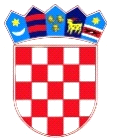 REPUBLIKA HRVATSKADUBROVAČKO-NERETVANSKA ŽUPANIJAOPĆINA TRPANJOPĆINSKO VIJEĆETemeljem članka 17., stavka 1. Zakona o sustavu civilne zaštite („Narodne Novine“ broj 82/2015, 118/18, 31/20 i 20/21),  i i članka 30. Statuta Općine Trpanj („Službeni glasnik Dubrovačko-neretvanske županije“, broj 6/13, 14/13, 7/18, 11/19 – pročišćeni tekst, 7/20 i 4//21), Općinsko vijeće Općine Trpanj na svojoj 8. sjednici održanoj __. prosinca 2022. godine, usvojilo jeANALIZU STANJASUSTAVA CIVILNE ZAŠTITE NA PODRUČJU OPĆINE TRPANJ  ZA 2022. GODINUUVODČlankom 17. stavak 1. Zakona o sustavu civilne zaštite („Narodne Novine“ broj 82/2015, 118/18, 31/20 i 20/21) definirano je da predstavničko tijelo na prijedlog izvršnog tijela jedinica lokalne i područne (regionalne) samouprave u postupku donošenja proračuna razmatra i usvaja godišnju Analizu stanja i Godišnji plan razvoja sustava civilne zaštite s financijskim učincima za trogodišnje razdoblje te Smjernice za organizaciju i razvoj sustava koje se razmatraju i usvajaju svake četiri godine.PREGLED PROVEDENIH AKTIVNOSTICilj postavljen Smjernicama i godišnjim planom razvoja sustava CZ:OsposobitičlanoveStožera civilne zaštite Općine Trpanj koji do  2022. nisu osposobljeni.Zaključak: Zadani cilj je ispunjen. Osposobljavanje  članova stožera cz  izvršeno je 28. travnja 2022. godine u suradnji sa Službom civilne zaštite Dubrovnik prema Programu osposobljavanja Ravnateljstva civilne zaštite, a sukladno čl. 25. Zakona o sustavu cz (NN, broj 82/15, 118/18, 31/20 i 20/21).Cilj postavljen Smjernicama i godišnjim planom razvoja sustava cz:kontinuirano ažurirati i popunjavati postrojbu civilne zaštite opće namjene.Zaključak: zadani cilj je djelomično ispunjen.Redefiniranjecilja: izvršiti ažuriranje postojeće Odluke te prema potrebni izvršiti popunu novim pripadnicima postrjbe cz opće namjene.Cilj postavljen Smjernicama i godišnjim planom razvoja sustava cz: kontinuiranousklađivatipodatke o povjerenicima i zamjenicimapovjerenika czZaključak: zadanicilj je djelomičnoispunjen.Redefiniranjecilja: izvršitiažuriranje postojeće Odluke te prema potrebiimenovati nove povjerenike i zamjenika povjerenika cz.Cilj postavljen Smjernicama i godišnjim planom razvoja sustava cz:osposobljavanje povjerenika, zamjenika.Zaključak:zadanicilj nije ispunjen.Redefiniranjecilja: u suradnjisaRavnateljstvom civilne zaštite/Službom civilne zaštite Dubrovnik, organizirati osposobljavanje povjerenika i zamjenika povjerenika cz po izvršenomažuriranjupostojeće Odluke.Cilj postavljen Smjernicama i godišnjim planom razvoja sustava cz:voditievidenciju pripadnika operativnih  snaga civilne zaštite na svom području.Zaključak:zadanicilj je ispunjen.Cilj postavljen Smjernicama i godišnjim planom razvoja sustava cz: osigurati sredstva za financiranje i opremanje operativnih snaga sustava civilne	zaštiteZaključak:zadanicilj nije u potputnostiispunjenRedefiniranjecilja:zadanicilj nije u potpunostiispunjenteće se financiranje i opremanje operativnih snaga sustava cz izvršiti tijekom 2023. godine.ANALIZA FINANCIRANJA SUSTAVA CIVILNE ZAŠTITE U 2022. GODINIZakonom o sustavu civilne zaštite („Narodne Novine“ br. 82/15, 118/18, 31/20 i 20/21) uređuje se sustav i djelovanje civilne zaštite kao i obaveze jedinica lokalne i područne (regionalne) samouprave u sustavu civilne zaštite. Navedenim Zakonom dana je velika autonomnost JLP(R)S u izvršavanju poslova i zadaća iz područja sustava civilne zaštite iz kojeg proizlaze i sve veće obveze.Ulaganje u operativne snage sustava civilne zaštite provodi se kontinuirano kako u kvalitativnom tako i u kvantitativnom smislu što rezultira i većom spremnošću snaga sustava civilne zaštite. Analizom sustava civilne zaštite na području preventive i na području reagiranja i rizika,  utvrđena je  spremnost i dostatnost kapaciteta operativnih snaga sustava civilne zaštite Općine Trpanj koje u slučaju  nesreće  mogu u dovoljnoj mjeri samostalno i učinkovito reagirati na otklanjanju posljedica.KLASA: URBROJ: Trpanj 19. prosinca 2022. Predsjednik Općinskog vijeća:Ivan Veić v.r.Potprogram:  Civilna zaštita  Vatrogastvo          215.000,00 knTekuće donacije Hrvatska gorska služba spašavanja - stanica Orebić               3.000,00knCrveni križ Dubrovnik               3.000,00knUkupni proračun za sustav civilne zaštite Općine Trpanj  za 2022. godinu           221.000,00kn